#ПрацюйбезпечноМОМЦентр громадської активності "Синергія"Здобувачі освіти Кельменецького професійного ліцею взяли участь в тренінговій програмі проєкту МОМ(міжнародна організація міграції) "Підвищення обізнаності молоді щодо безпечної міграції та працевлаштування".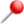 Сергій Коновчук , Денис Рудий(здобувачі освіти навчальної групи№88) провели з ліцеїстами треннінгові заняття та долучили до онлайн-квесту "Безпечне працевлаштування".За результатами проходження квесту учасники отримали сертифікати.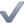 14грудня 2021року Наталія Батракова (виконавча директорка Центру громадської активності "Синергія") вручила сертифікати ,подарунки тренерам проєкту Коновчуку С.,Рудому Д. ,а учасникам тренінгу роздала інформаційні матеріали " безпечне працевлаштування".Дякуємо Центру громадської активності "Синергія" щонадали можливість стати учасниками такого цікавого та повчального проєкту. 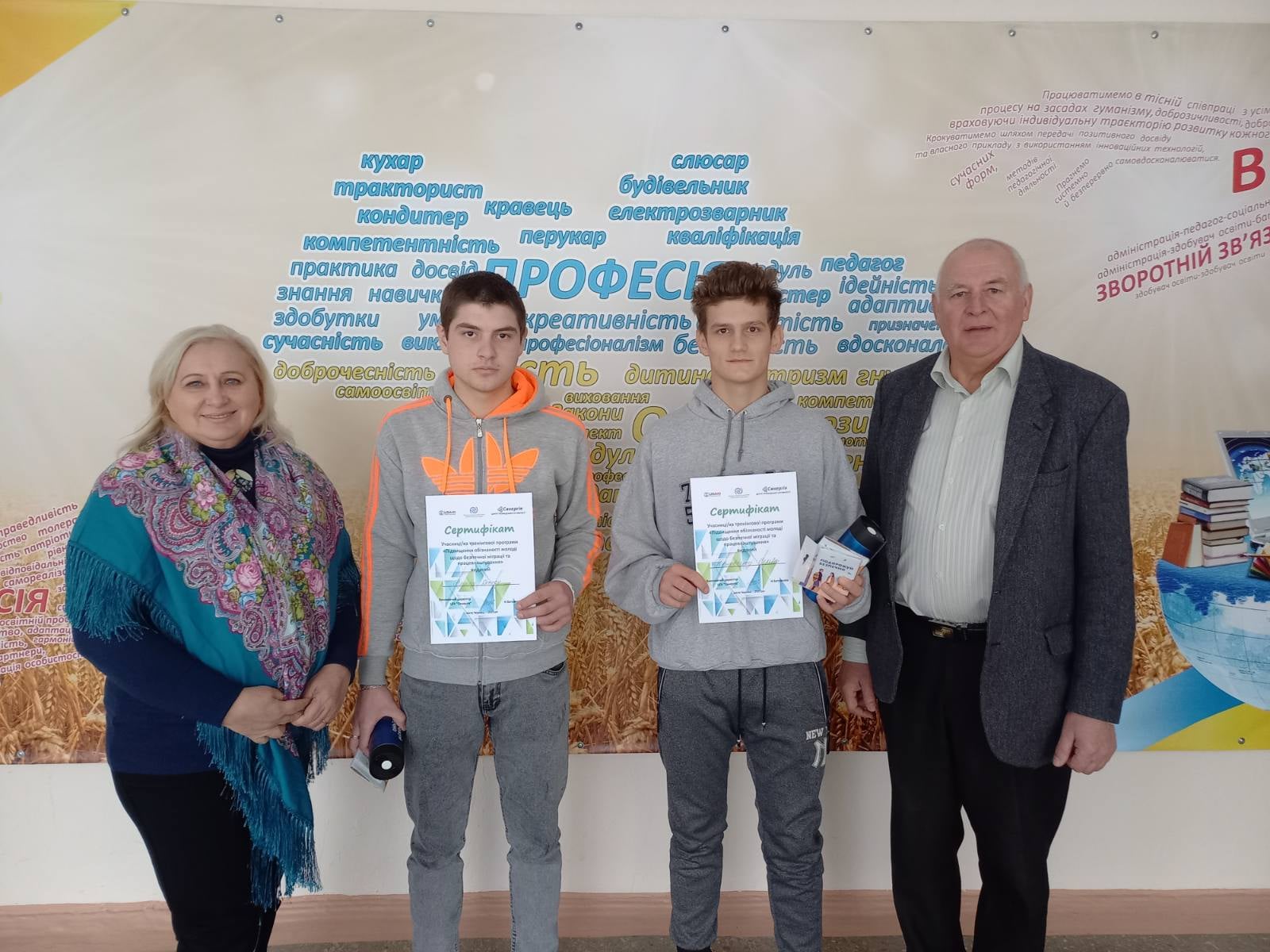 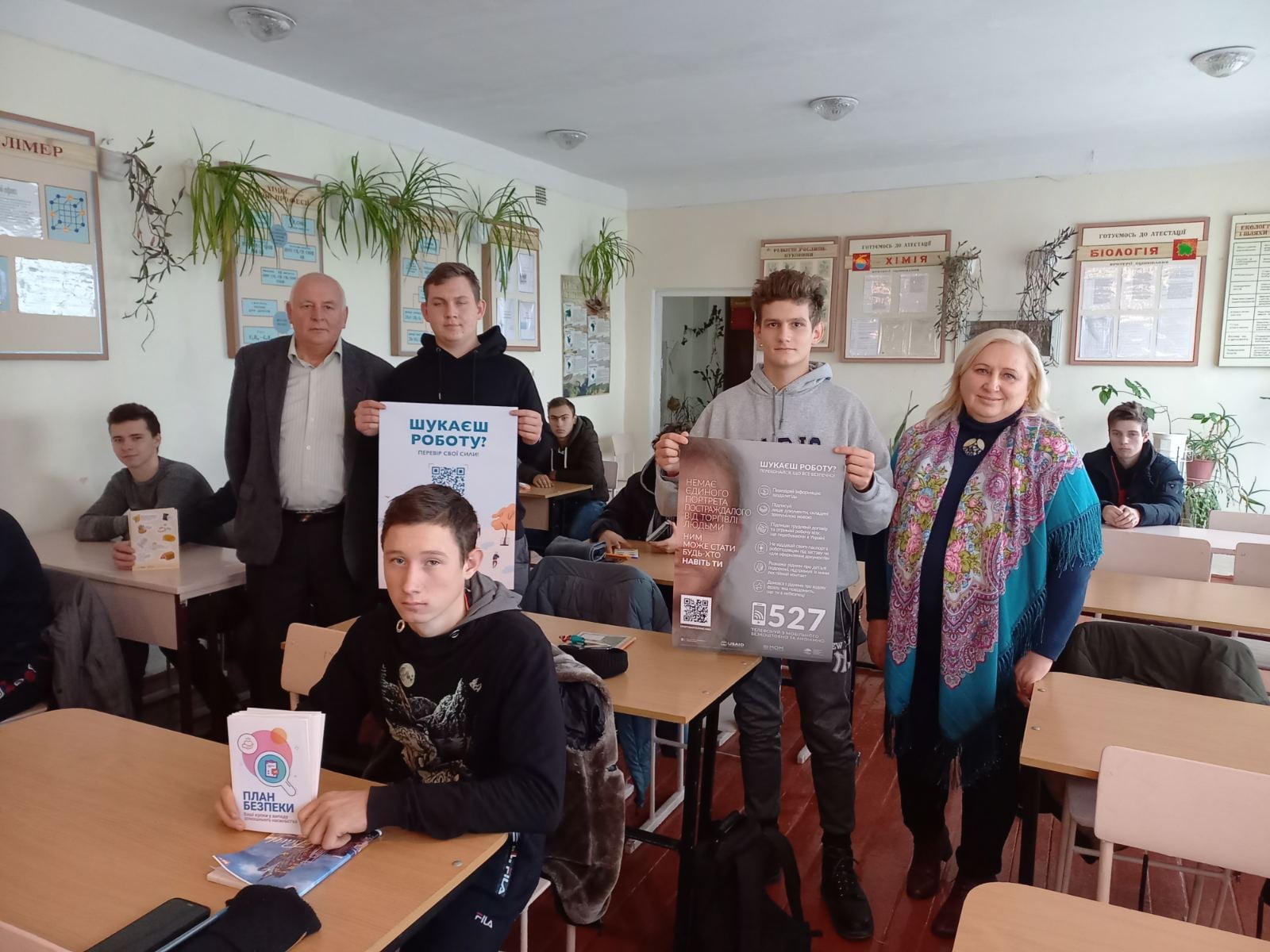 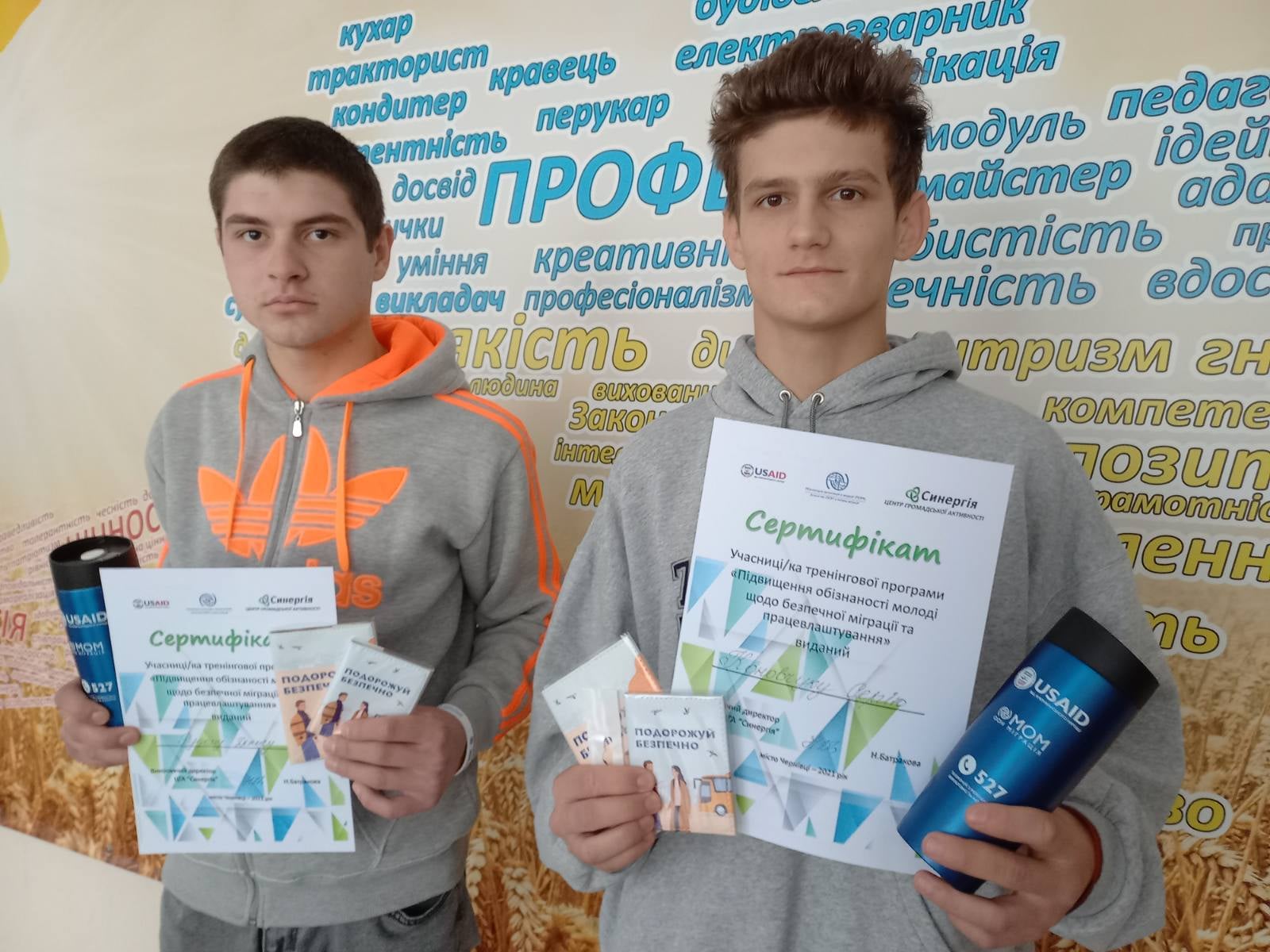 